初中科技教育學習領域課程「策略和管理」知識範圍 〉核心學習元素 〉單元 K7 營商環境、運作和組織課堂/學習活動 – 「填字遊戲」學生指引：先參閱以下網址所載有關初中科技教育學習領域課程，單元 K7 「營商環境、運作和組織」的學與教資源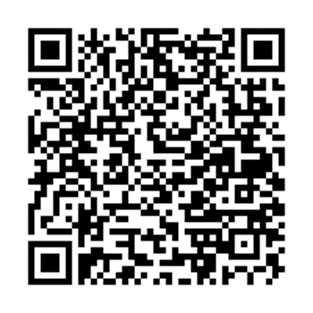 https://www.edb.gov.hk/attachment/tc/curriculum-development/kla/technology-edu/resources/business-edu/K7_Chi%20(complete%20set).pdf試完成以下填字遊戲，看看你對單元內容理解多少備註* 需尋找資料回答備註* 需尋找資料回答建議答案：填字遊戲填字遊戲簡報片參考直1反映物價通脹對不同開支組別的住戶的影響課堂3，slide 4, 5直2全球經濟活動的一個整合過程課堂4，slide 2-3直3生產的過程中直接發掘天然資源的經濟活動課堂1，slide 11直4貿易的過程中所涉及服務行業的總稱，例如：銀行、金融、運輸、廣告、保險、通訊……課堂1，slide 13(「知多一點點」*：第三級產業)直5人民幣紙鈔的虛擬版，將由中國人民銀行(央行)發行課堂2，slide 11-13 (「知多一點點」*：內地的最新發展)直6影響商業決定的物理因素之一，為社會民生提供的公共建設，有利香港成為國際化城市的要素課堂3，slide 3, 14直7影響商業決定的技術因素之一，有助提高香港訊息流通和通訊質素課堂3，slide 3, 12-13直8影響商業決定的經濟因素之一，顯示在一個指定的期間內，一個經濟體的所有居民的生產單位的生產總值，以反映該經濟體的發展情況課堂3，slide 3, 8直9是商業活動的開端，顯示市場規模及產品/服務的潛在需求課堂1，slide 4 (「知多一點點」*：構成商業機會的基本要素)直10香港經濟的其中一個特徵，資金可於香港自由流入及流出課堂2，slide 4, 7填字遊戲填字遊戲簡報片參考橫一指決定交易/購買、使用及評價產品/服務的一方課堂1，slide 4, 6-8橫二由中央政府提出的經濟合作走廊，促進跨越國家/地區的發展和合作關係課堂2，slide 11(「知多一點點」*：內地的最新發展)橫三影響商業決定的社會文化因素之一，顯示勞動力的供應和產品/服務類型的組成課堂3，slide 3, 5, 10橫四香港特別行政區政府轄下其中一個部門，旨在推動及協助香港的工商業發展，並公告有關CEPA協定的內容課堂2，slide 16-24橫五是一國際組織，批准人民幣加入成為特別提款權貨幣，作為外匯儲備持有的資產課堂2，slide 13 橫六由中國領導的多邊發展銀行課堂2，slide 12橫七一個經濟體的資源配置方式，即由市場價格機制而定，不是由政府單位來決定課堂2，slide 4-8橫八指生產活動所需的一切要素；透過對這些要素的安排與使用，以推動經濟和社會的發展課堂1，slide 4(「知多一點點」*：總結/歸納環境因素對商業運作/決定的影響)橫九香港經濟的其中一個特徵，即對外貿易佔整體經濟活動的比重十分高，顯示香港經濟增長與對外貿易的關聯性高課堂2，slide 4橫十香港經濟的其中一個特徵，稅款種類較其他發達國家/城市少，例如沒有銷售稅、資產增值稅等課堂2，slide 4, 71一235二三4四五6六7 109七8九八十1一消費者2全費球3第物5數二一帶一路價位體級指三人口老齡化產4貿數民四工業貿易署五國際貨幣6基金組織輔礎助設服六亞洲基礎設施投7資銀行務訊10沒及9七市場經濟有通8本場九依賴對外貿易訊地需匯科八生產要素管技產十簡單稅制總值